Tkanki roślinne   -  biologia  klasa 5Zadania do samodzielnej pracy.Witajcie, poniżej macie do rozwiązania zadania z bieżącej lekcji. Po rozwiązaniu zadań proszę przesłać przez classroom lub na mail: dotczyk7@gmail.com Bardzo proszę o terminowe zwracanie prac. Jeżeli nie będziecie oddawać prac domowych, będę zmuszona dzwonić do Waszych Rodziców. ZADANIE 1. Spośród wymienionych tkanek podkreśl te, z których są zbudowane rośliny.przewodząca    kostnanerwowamięśniowaokrywającawzmacniającakrewZADANIE 2. Przyporządkuj podane nazwy tkanek do poszczególnych opisów. Podpisz nazwę tkanki pod odpowiednim opisem.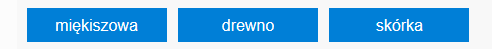 Jest zbudowana z żywych komórek, które wyspecjalizowały się w pełnieniu różnych funkcji, np. w gromadzeniu substancji zapasowych bądź w przeprowadzaniu procesu fotosyntezy.…………………………………………………….Jest zbudowana z żywych, ściśle do siebie przylegających komórek, które wytwarzają np. włoski, jak u pokrzywy, lub kolce, jak u róży. Pełni funkcje ochronne.………………………………………………………Jest zbudowana z martwych, wydłużonych i połączonych ze sobą komórek. Transportuje wodę i sole mineralne.………………………………………………………….ZADANIE 3. Na rysunku przedstawiono fragmenty skórki liścia i korzenia.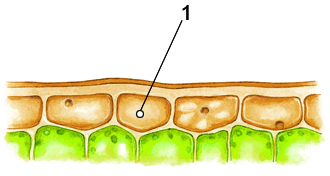 
Przeanalizuj rysunek, a następnie zaznacz jeden z wyróżnionych w poniższych zdaniach wyrazów, tak aby uzyskana informacja była prawdziwa.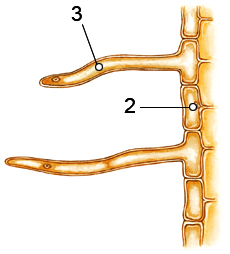 Komórki oznaczone numerami 1 i 2 są komórkami żywymi/ martwymi             i pełnią podobne/ różne funkcje.Struktura oznaczona numerem 3 jest wytworem skórki korzenia/ liścia. ZADANIE 4.  Wskaż i podkreśl poprawne dokończenie każdego zdania.Sztywność i giętkość nadają roślinom tkanki:A. wzmacniające.B. miękiszowe      II.        Wodę z solami mineralnymi oraz węglowodany rozprowadzają tkanki:                   A. przewodzące.                   B. wydzielnicze.     III.     Określenia: „spichrzowy” i „asymilacyjny” odnoszą się do tkanki                   A. wzmacniającej.                   B. miękiszowej.